2000007(CSG301)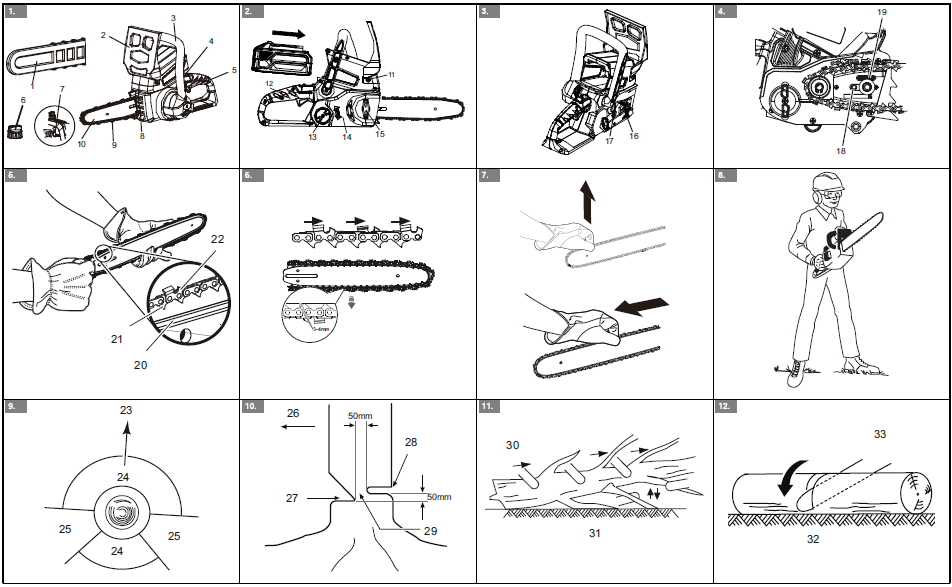 2000007(CSG301)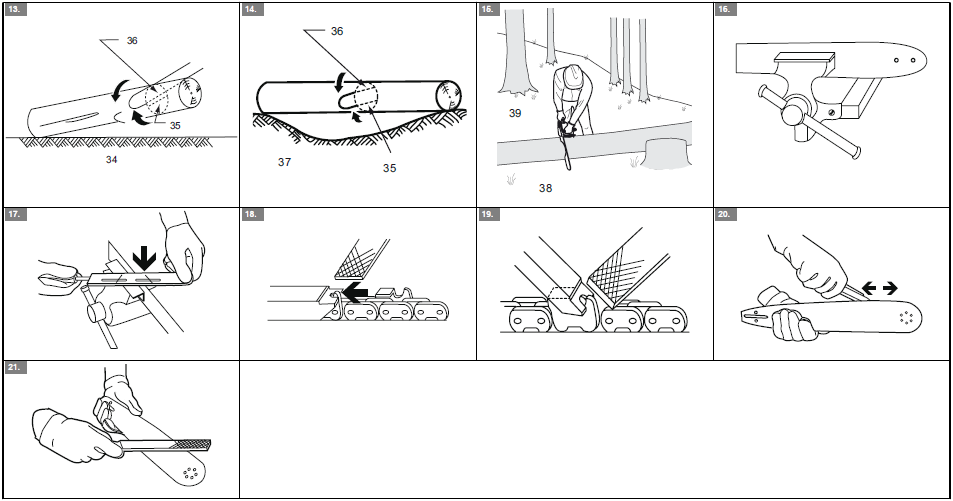 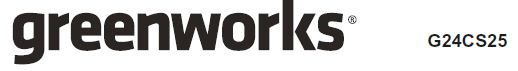 ЦЕПНАЯ ПИЛА 24ВРУКОВОДСТВО ПОЛЬЗОВАТЕЛЯ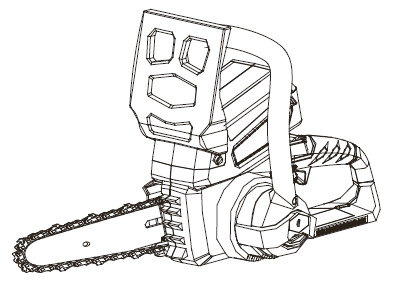 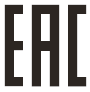 CSG3011	 ОПИСАНИЕ УСТРОЙСТВА1.1	ОБЩИЕ СВЕДЕНИЯРисунок 1-15.Крышка пильной шиныЗащитное устройство передней рукоятиПередняя рукоятьКнопка блокировкиКурковый выключательКрышка топливного резервуараИндикатор уровня маслаЗубчатый Отбойник Пильная цепьПильная шинаКнопка разблокировки аккумулятораЗадняя ручкаРучка регулятора натяжения цепиКрышка цепиРучка крышки цепиБолт для натяжения пильной цепиЗвездочкаПильная шинаМасловыпускное отверстиеПазЗвенья привода цепиРезецНаправление валкиОпасная зонаПуть отходаНаправление паденияЗарубкаОбратный пропил при валкеШарнирОбрезка ветвейПри обрезке оставьте ветви для поддержки ствола, чтобы он не касался землиБревно поддерживается по всей длинеВыполняйте распиловку сверху (над опорой) во избежание касания землиБревно поддерживается с одной стороныПод опоройНад опоройБревно поддерживается с обеих сторонРаспиловка бревнаВстаньте на верхний склон, так как при распиловке бревно может покатиться2	ВВЕДЕНИЕВаше изделие было разработано и изготовлено в соответствии с высокими стандартами надежности, удобства эксплуатации и безопасности для оператора. При надлежащем обращении устройство будет надежно и безотказно работать долгие годы.2.1	ПРЕДПОЛАГАЕМОЕ ИСПОЛЬЗОВАНИЕДанная цепная пила предназначена для распила веток, стволов, бревен и бруса, диаметр которых определяется длиной резания пильной шины. Устройство предназначено только для распила древесных материалов Устройство должно использоваться только взрослыми людьми  вне помещений и предназначено для некоммерческого применения. Не используйте цепную пилу для любых целей, отличных от указанных выше.Не используйте цепную пилу для рубки деревьев в коммерческих целях и профессиональных объемах. Дети или лица, не использующие надлежащих средств индивидуальной защиты и защитной одежды, не могут работать с данным устройством.2.2	МЕРЫ ПРЕДОСТОРОЖНОСТИДаже если электроинструмент используется по  назначению, оператору следует соблюдать меры предосторожности связанные с .Прикосновением к  зубьям  пильной цепи (опасность пореза).контактом с вращающейся пильной цепью (опасность пореза).Непредвиденным контактном с  пильной шиной (опасность пореза).Неконтролируемым разлетом  продуктов резки  из-под  пильной цепи (опасность пореза / прокола). Неконтролируемы  реверсивным ударом  со стороны  заготовки подвергающейся распилу.Попаданием пылевых фракций в органы дыхания .Попаданием на  кожу оператора  топливного масла.Потерей слуха, если во время работы не надеты средства защиты органов слуха.3	ОБЩИЕ ПРАВИЛА ТЕХНИКИ БЕЗОПАСНОСТИ ПРИ ОБРАЩЕНИИ С ЭЛЕКТРОИНСТРУМЕНТАМИСохраните инструкции по безопасной работе для дальнейшего использования и безопасной эксплуатации устройства.Термин «электроинструмент» в инструкции по технике безопасности относится к вашему устройству, использующему в качестве источника питания литий-ионную АКБ.3.1	БЕЗОПАСНОСТЬ РАБОЧЕЙ ЗОНЫ	Поддерживайте рабочую зону в чистоте и позаботьтесь о надлежащем освещении. Загромождение или недостаточное освещение рабочей  зоны, может привести к  возникновение несчастных случаев.	Не используйте инструмент во взрывоопасной атмосфере, в месте  расположения легковоспламеняющихся жидкостей, газов или пыли. Электроинструменты создают искры, которые могут воспламенить пыль и легко воспламеняемые пары.	Не подпускайте к себе детей и посторонних лиц при работе с устройством. Не отвлекайтесь во время работы, это может привести к потере контроля над ситуацией.3.2	ЭЛЕКТРОБЕЗОПАСНОСТЬ	Не подвергайте устройство воздействию дождя или влаги. Попадание воды внутрь электроинструмента увеличивает риск поражения оператора электрическим током.3.3	СРЕДСТВА ИНДИВИДУАЛЬНОЙ ЗАЩИТЫПри работе с электроинструментом будьте внимательны, следите за своими действиями и руководствуйтесь здравым смыслом. Не используйте электроинструмент, если вы устали или находитесь под воздействием наркотических средств, алкоголя или лекарственных препаратов. Невнимательность при работе с электроинструментом может в результате привести к серьезному травмированию.	Используйте средства индивидуальной защиты. Всегда надевайте защитные очки. Используйте средства индивидуальной защиты (противопылевую маску, не скользящую защитную обувь, шлем-каску, или средства защиты органов слуха) в соответствующих условиях для снижения опасности травмирования.	Предотвращение случайного запуска. Перед подключением к источнику питания и / или аккумуляторному блоку, а также при поднятии или переносе электроинструмента убедитесь в том, что выключатель находится  в отключенном положении  Перенос  устройства во включенном состоянии , может привести к несчастному случаю.	Все работы по регулировке устройства должны быть окончены перед подлючением  питания устройства. Гаечный или регулировочный ключ, прикрепленный к вращающейся части электроинструмента, может привести к травмированию.	Не прилагайте чрезмерных усилий. Оператор должен быть способен удерживать равновесие, а его ноги должны иметь надежную опору. Правильная опора и равновесие позволяют лучше контролировать электроинструмент в непредвиденных ситуациях.	Правильно одевайтесь. При работе с устройством не надевайте просторную одежду или ювелирные изделия. Держите волосы, одежду и перчатки вдали от движущихся частей устройства. Свободная одежда, украшения или длинные волосы могут быть захвачены движущимися частями устройства.	Если устройства имеют подключаемые аксессуары для вытяжки и сбора опилок, их следует подключить и использовать надлежащим образом. Использование аксессуаров для сбора опилок  поможет предотвратить поражение дыхательных путей .3.4	ИСПОЛЬЗОВАНИЕ ЭЛЕКТРОИНСТРУМЕНТОВ И УХОД ЗА НИМИНе прилагайте чрезмерных усилий при работе с электроинструментом. Используйте надлежащий электроинструмент для достижения ваших целей. Использование надлежащего инструмента по назначению позволит лучше выполнить требуемую работу.	Не пользуйтесь электроинструментом, если выключатель не включает и не выключает устройство. Электроинструмент, который не контролируется с помощью выключателя, является источником потенциальной опасности и должен быть отремонтирован.	Выньте вилку из источника питания и / или аккумуляторный блок из электроинструмента перед проведением регулировки, заменой аксессуаров или перед размещением электроинструментов на хранение. Такие превентивные меры снижают риск случайного запуска электроинструмента.	Храните отключенные от источника питания устройства вдали от детей и не позволяйте лицам, которые не изучили  данные инструкции, эксплуатировать устройства. Инструменты могут быть опасными в руках неподготовленных пользователей.	Поддержание работоспособности электроинструментов. Регулярно  проверяйте исправность основных узлов и компонентов устройства В случае необходимости   выполните ремонт устройства в авторизированном сервисном центре. Причиной многих несчастных случаев становится неправильное обслуживание инструментов.	Поддерживайте режущие части устройства  в рабочем ( заточенном) и  чистом состоянии. Поддержание работоспособности режущих инструментов  позволит избежать защемления заготовки при  работе и гарантирует удобство эксплуатации устройства.Используйте устройство его, аксессуары,  в соответствии с данными инструкциями, учитывая  условия эксплуатации  и характер выполняемой работы. Использование инструмента не в соответствии с его предназначением может привести к получению травмы.3.5	СЕРВИСНОЕ ОБСЛУЖИВАНИЕТехническое обслуживание инструмента должно выполняться только квалифицированным обслуживающим персоналом с использованием оригинальных запасных частей. Это гарантирует безопасную работу электроинструмента.4	ПРЕДУПРЕЖДЕНИЯ О СОБЛЮДЕНИИ ТЕХНИКИ БЕЗОПАСНОСТИ ПРИ РАБОТЕ С ЦЕПНОЙ ПИЛОЙВо время работы пилы не допускайте  прямого контакта   части тела с т пильной цепью. Перед запуском цепной пилы убедитесь, что движущиеся части пилы  не соприкасаются с посторонними объектами .. Невнимательность при работе с цепными пилами может привести к повреждению одежды или частей тела.Избегайте  контакта режущих  частей инструмента с скрытой электрической  проводкой,  Контакт цепной пилы с «проводкой  может привести к поражению  оператора устройства электрическим током.Всегда держите цепную пилу правой рукой за заднюю ручку, а левой рукой за переднюю ручку. Удерживание цепной пилы в другом положении (левой рукой за заднюю ручку, а правой – за переднюю) увеличивает риск возникновения травм и является недопустимым.Используйте защитные очки и средства защиты органов слуха. Также рекомендуются средства для защиты головы, рук, ног и стоп. Надлежащая защитная одежда снижает количество травм вследствие летящих щепок или случайного контакта с цепной пилой.Запрещается работать с цепной пилой, находясь на дереве. Работа  цепной пилой вне устойчивой поверхности  может привести к получению травмы.Всегда используйте прочную опору и работайте с цепной пилой, только находясь на твердой , прочной  и ровной поверхности. Скользкие или неустойчивые поверхности, например, лестницы, могут привести к потере равновесия или к потере контроля за цепной пилой.При обрезке согнутой и вытянутой ветки будьте готовы к получению реверсивного удара . При распиливании согнутой ветки она может разогнуться и ударить пользователя и / или отбросить цепную пилу, что может стать причиной потери контроля за ней.Будьте чрезвычайно осторожны при спиливании кустарника и молодых деревьев. При обрезке гибкой древесины   цепь пилы может подвергнуться заклиниванию  , а корпус пилы может нанести реверсивный удар по оператору , и вывести его из  равновесия.Переносите цепную пилу за переднюю рукоятку в выключенном состоянии. При транспортировке или хранении цепной пилы всегда устанавливайте крышку пильной шины. Надлежащее обращение с цепной пилой снизит вероятность случайного соприкосновения с движущейся цепью.Следуйте указаниям по смазке, натяжению цепи и замене аксессуаров. Неверно натянутая или неправильно смазанная цепь может порваться или увеличить вероятность  получения реверсивного удара .Следите за тем, чтобы рукоятки устройства были сухими, чистыми, не загрязненными маслом и смазочными материалами. Рукоятки, испачканные в смазке или замасленные, станут скользкими, что может привести к потере контроля за инструментом.Цепная пила предназначена только для пиления древесины. Запрещается использовать цепную пилу не по назначению. Например, запрещается использовать цепную пилу для пиления пластмасс, каменной кладки или не деревянных строительных материалов. Использование цепной пилы не по назначению может привести к возникновению опасной ситуации.5	РЕВЕРСИВНЫЙ УДАР И ДЕЙСТВИЯ ОПЕРАТОРА ПО ЕГО ПРЕДОТВРАЩЕНИЮРеверсивный удар  может возникнуть, когда режущая кромка или конец пильной шины прикасается к материалу или когда при пилении древесина сжимается и защемляет цепную пилу.Соприкосновение цкпи с материалом в некоторых случаях может вызвать внезапное отбрасывание в направлении, противоположном ходу пилы, откидывание пильной шины вверх и назад, в направлении оператора.Заклинивание цепи пилы вдоль верхней части пильной шины может создать эффект отброса  пильной  шины в  направлении, на оператора.Любое из этих действий пилы может привести к потере управления, что может стать причиной серьезного травмирования. Не полагайтесь только на встроенные в пилу предохранительные устройства. При работе с цепной пилой оператор должен принять определенные меры для того, чтобы процесс распила не привел к возникновению несчастного случая или травмы.Отскок является результатом неправильного использования пилы и / или неправильных рабочих процедур или условий эксплуатации, и его можно избежать, если принять надлежащие меры предосторожности, указанные ниже:	Держите пилу крепко, двумя руками, обхватив ее рукояти  всеми пальцами руки, расположите части тела и руку так, чтобы успешно противостоять   направлению реверсивного удара .Оператор может предотвратить возникновение реверсивного удара , приняв соответствующие меры Прочно удерживайте рукояти пилы во время работы. , Не прилагайте чрезмерных усилий   и не выполняйте распил на уровне выше плеч. Это поможет предотвратить непреднамеренное соприкосновение с концом пилы и позволит лучше управлять цепной пилой в непредвиденных ситуациях.	При замене изношенных компонентов используйте только  оригинальные шины и цепи .  Использование неоригинальных  шин и цепей  может привести к  обрыву цепи и / или к возникновению реверсивного удара. .Выполняйте указания производителя по заточке и техническому обслуживанию цепной пилы. Уменьшение высоты просвета между режущими кромками пильной цепи может привести к увеличению риска отбрасывания пилы.6	ДОПОЛНИТЕЛЬНЫЕ ПРЕДУПРЕЖДЕНИЯСчитается, что вибрация ручного инструмента может привести к проявлению у отдельных лиц так называемой болезни Рейно (Raynaud’s Syndrome). Симптомы могут включать покалывание, онемение и побеление пальцев, как обычно бывает при воздействии холода и влаги. Диета, курение и неправильные методы работы могут способствовать развитию данных симптомов. До настоящего времени неизвестно, что способствует возникновению таких симптомов (если они имеют место). Это может быть как, например, вибрация, так и длительное воздействие других неблагоприятных факторов. Существует ряд мер, которые можно предпринять для снижения воздействия вибрации:Одевайтесь теплее в холодную погоду. При работе с устройством пользуйтесь перчатками, чтобы руки и запястья были в тепле. Считается, что холодная погода является основным фактором, способствующим возникновению болезни Рейно (Raynaud’s Syndrome).После каждого этапа работы выполните упражнения для усиления кровообращения.Чаще делайте перерывы в работе. Сократите длительность ежедневного пребывания на открытом воздухе.При появлении каких-либо из указанных симптомов сразу же прекратите работу и обратитесь к врачу.Для увеличения срока службы данного инструмента и повышения безопасности эксплуатации допустимая толщина распила для данной цепной пилы составляет не более 153 мм.Распиловка бревен толщиной больше указанной приводит к ускоренному износу инструмента. Допускается распиловка бревен толщиной до 229 мм, но это следует делать лишь изредка и с соблюдением особой осторожности.Встроенный зубчатый отбойник  облегчает распиловку. Придерживание бревна при распиловке обеспечивает более устойчивую точку поворота.Любая цепная пила представляет смертельную опасность при ненадлежащем использовании. Настоятельно рекомендуется пройти профессиональную подготовку по безопасному использованию данного инструмента.7	СИМВОЛЫ, РАЗМЕЩЕННЫЕ НА ДАННОМ УСТРОЙСТВЕНа данном устройстве могут быть размещены некоторые из следующих символов. Необходимо ознакомиться с ними и понять их значение. Эта информация повысит качество вашей работы с устройством и сделает ее более безопасной.8	УРОВНИ РИСКАСигнальные слова, указывающие на степень риска, связанную с использованием данного устройства, а также их значения.9	УТИЛИЗАЦИЯ10	УСТАНОВКА10.1	РАСПАКОВКА УСТРОЙСТВА1.	Откройте упаковку.2.	Прочтите руководство пользователя, входящее в комплект поставки.3.	Извлеките все штатные детали из коробки.4.	Извлеките из коробки устройство.5.	Утилизируйте коробку и упаковку в соответствии с местными нормативами.10.2	СБОРКА ПИЛЬНОЙ ШИНЫ И ЦЕПИРисунок 1-7.1.	Ослабьте крышку цепи, повернув ручку крышки против часовой стрелки.2.	Снимите крышку цепи.3.	Поместите звенья привода цепи в пазы.4.	Расположит резцы цепи в рабочем направлении  цепи.5.	Установите цепь в требуемое положение и убедитесь, что петля находится сзади пильной шины.6.	Удерживайте цепь и шину.7.	Разместите цепную петлю вокруг звездочки.8.	Убедитесь, что отверстие под шпильку натяжения цепи на пильной шине соответствует болту.9.	Установите крышку цепи.10.	Натяните цепь. Обратитесь к пункту Регулировка натяжения цепи.11.	Затяните ручку крышки цепи, если цепь хорошо натянута.10.3	УСТАНОВКА АККУМУЛЯТОРНОГО БЛОКАРисунок 2.1.	Совместите подъемные выступы на аккумуляторном блоке с пазами в аккумуляторном отсеке.2.	Задвигайте аккумуляторный блок внутрь аккумуляторного отсека, пока он не будет зафиксирован в нужном положении.3.	Фиксация в нужном положении будет сопровождаться хорошо слышимым щелчком.10.4	СНЯТИЕ АККУМУЛЯТОРНОГО БЛОКАРисунок 2.1.	Нажмите и удерживайте кнопку разблокировки аккумулятора.2.	Выньте аккумуляторный блок из устройства.11	ЭКСПЛУАТАЦИЯ11.1	ПРОВЕРКА СМАЗКИ ЦЕПИРисунок 1.1.	Проверьте уровень масла устройства по соответствующему индикатору.2.	При необходимости добавьте масло.11.2	УДЕРЖАНИЕ УСТРОЙСТВАРисунок 8.1.	Держите цепную пилу правой рукой за заднюю ручку, а левой рукой за переднюю ручку.2.	Держите за ручки, обхватив их всеми пальцами руки.3.	Убедитесь, что левая рука держит переднюю ручку и ваш большой палец находится под ручкой.11.3	ЗАПУСК УСТРОЙСТВАРисунок 1.1.	Нажмите кнопку блокировки.2.	Нажмите курковый выключатель, удерживая нажатой кнопку блокировки.3.	Отпустите кнопку блокировки.11.4	ОСТАНОВКА УСТРОЙСТВАРисунок 1.1. Отпустите курковый выключатель для остановки устройства.11.5	ВАЛКА ДЕРЕВАРисунок 9-10.При первом использовании рекомендуется (стандартная практика), разрезать бревна на пильном козле или раме.Перед началом валки деревьев убедитесь, чтоМинимальное расстояние между зонами распиловки и падения в два раза больше высоты дерева.Правильная й эксплуатация устройства позволит избежать Травмирования оператора.Повреждения  линии электропередач. Если деревья касаются линий электропитания, немедленно уведомьте об этом энергоснабжающую компанию.Повреждений  имущества.  Оператор не должен  находится в опасной зоне, например,  в нижней части склона где про водиться работа . Оператор должен предусмотреть пути эвакуации в направлении, противоположном направлению валки, и в обе стороны от него. Направление падения зависит отЕстественного наклона дерева.Расположения больших ветвей.Направления ветра.На дереве отсутствует грязь, камни, отслоившаяся кора, гвозди и крюки.Сделайте нижний пропил выреза. Убедитесь, что пропил сделан на глубину1/3 диаметра дерева.Перпендикулярно направлению падения.Выполните валочный пропил как минимум на 50 мм выше нижнего края углового выреза. Убедитесь в том, что этот пропилСделан параллельно нижнему пропилу выреза.Оставьте достаточную часть ствола, чтобы образовался своеобразный шарнир, который предотвратит скручивание дерева и его падение в неправильном направлении.Когда валочный пропил приближается к шарниру дерево падает. Остановите выполнение валочного пропила, если деревоНе падает в требуемом направлении илиДвижется назад и вперед и заклинивает цепь.Используйте валочный клин для раздвигания пропила и дайте дереву упасть в правильном направлении.Когда дерево начинает падатьИзвлеките цепную пилу из пропила.Остановите устройство.Опустите устройство вниз.Покиньте зону по пути эвакуации. Будьте готовы к падению верхних веток, смотрите под ноги.ОБРЕЗКА ВЕТОК ДЕРЕВАРисунок 11.Обрезка веток – это удаление ветвей с поваленного дерева.Оставьте большие нижние ветки, чтобы ствол не лежал на земле.Обрезайте небольшие ветки одним проходом пилыОбрезайте ветки с приложением усилия снизу вверх.Оставьте большие нижние ветки в качестве опоры, пока ствол не будет распилен.РАСПИЛОВКА БРЕВНАРисунок 12-15.Распиловка означает разрезание бревна на части требуемой длины. Сохраняйте равновесие. Если это возможно, бревно должно быть поднято и подперто ветками, чурками или подпорками.Если бревно имеет опору по всей длине, распилите его части, начиная сверху.Если бревно имеет опору с одной стороныПропилите его в первый раз на 1/3 толщины снизу.Выполните второй пропил сверху, чтобы завершить распил.Если бревно имеет опору с двух сторонПропилите его в первый раз на 1/3 толщины сверху.Выполните второй пропил на 2/3  снизу, чтобы завершить распил.Если распил бревна выполняется на склонеСтаньте на склоне выше бревна. Контролируйте работу цепной пилы.Держите ее крепко за ручки.Ослабьте давление на пилу в конце процесса распила.Когда распил бревна законченОтпустите спусковой крючок.Полностью остановите цепную пилу.При перемещении между деревьями останавливайте двигатель пилы.ТЕХНИЧЕСКОЕ ОБСЛУЖИВАНИЕРЕГУЛИРОВКА НАТЯЖЕНИЯ ЦЕПИРисунок 2-7.Чем больше используется пила, тем длиннее становится ее цепь. Поэтому очень важно постоянно проводить регулировку цепи, чтобы устранить ее провисание.Натягивайте цепь как можно сильнее, но не до такой степени, чтобы вы не могли свободно потянуть ее рукой.Остановите устройство.Ослабьте крышку цепи, повернув ручку крышки  против часовой стрелки.Поверните ручку натяжения цепи по часовой стрелке, чтобы увеличить натяжение.Поверните ручку натяжения цепи против часовой стрелки, чтобы уменьшить натяжениеКогда цепь натянута так, как нужно, затяните крышку цепи.ЗАТОЧКА РЕЗЦОВВ случае затруднения при проникновении цепи в древесину следует выполнить заточку резцов следующим образом.Рисунок 16-19.Натяжение цепи.Заточите кромки резцов с помощью круглого напильника диаметром 5/32 (4 мм).Заточите верхнюю пластину, боковую пластину и глубомер с помощью плоского напильника.Заточите все резцы до требуемых углов и одинаковой длины.Замените цепь, если:Длина режущей кромки менее 5 мм.Между приводными передаточными звеньями и заклепками слишком большое расстояние .Скорость распила низкая.Заточите цепь несколько раз, если скорость резки не увеличилась. Цепь изношена.ТЕХОБСЛУЖИВАНИЕ ПИЛЬНОЙ ШИНЫРисунок 20-21.Смажьте подшипники на носовой звездочке (при ее наличии) с помощь шприца (не входит в комплект поставки).Очистите пазы шины с помощью чистящего крючка (не входит в комплект поставки).Прочистите отверстия для смазки.Удалите зазубрины на кромках и выровняйте их с помощью плоского напильника.Замените шину если:Паз не соответствует высоте приводных передаточных звеньев (они никогда не должны касаться низа).Внутренняя часть пильной шины изношена и истончает цепь с одной стороны.ДОБАВЛЕНИЕ СМАЗКИ ДЛЯ ШИНЫ И ЦЕПИПроверьте количество масла в устройстве. Если уровень масла низкий, добавьте смазку для шины и цепи, как указано ниже.Ослабьте и снимите крышку с масляного резервуара.Добавьте масло в масляный резервуар.Проверьте индикатор уровня масла для того, чтобы убедиться в отсутствии загрязнений в масляном резервуаре во время добавления масла.Закройте крышку масляного резервуара.Затяните крышку.Полная заправка масляного резервуара длится примерно 20- 40 минут.ТРАНСПОРТИРОВКА И ХРАНЕНИЕПеред перемещением устройства всегдаВынимайте аккумуляторный блок из устройства.Держите руки вдали от кнопки блокировки.Наденьте чехол на пильную шину и цепь. Перед перемещением устройства в место хранения всегдаВынимайте аккумуляторный блок из устройства.Удаляйте все нежелательные материалы с устройства.Убедитесь, что место храненияНедоступно для детей.Находится вдали от веществ, которые могут вызвать коррозию (таких как садовые химикаты и противообледенительные соли).ПОИСК И УСТРАНЕНИЕ НЕИСПРАВНОСТЕЙТЕХНИЧЕСКИЕ ХАРАКТЕРИСТИКИГАРАНТИЙНЫЕ ОБЯЗАТЕЛЬСТВАИзготовитель: «Чанчжоу Глоуб Ко., Лтд.»Адрес: 213000, Китайская Народная Республика, провинция Цзянсу, округ Чанчжоу, район Чжунлоу, шоссе Тсинганг, 65. Страна производства: Китай.Официальное представительство и импортер в Российской Федерации и странах CHГ: Общество с ограниченной ответственностью «ГРИНВОРКСТУЛС ЕВРАЗИЯ» (краткое название ООО«ГРИНВОРКСТУЛС»Адрес: 119049, Российская Федерация, город Москва, Якиманский переулок, д.6. Телефон: +7-495- 221-8903ДАННЫЕ О СЕТИ АСЦ ГРИНВОРКСИмпортер в РБ: Совместное предприятие СКАНЛИНК-ООО г. Минск, 4-ый пер. Монтажников д. 5-16т. 234-99-99 факс 238-04-04 opt@scanlink.byЗапрещается выбрасывать электроинструмент вместе с бытовыми отходами!Электроинструмент, отслуживший свой срок и не подлежащий восстановлению, должен утилизироваться согласно нормам, действующим в стране эксплуатации.В других обстоятельствах:не выбрасывайте электроинструмент вместе с бытовым мусором;рекомендуется обращаться в специализированные пункты вторичной переработки сырья.Дата производства указана на этикетке устройства в формате: Месяц / Число / Год.ВНИМАНИЕ!!!В случае прекращения электроснабжения либо при отключении инструмента от электросети снимите фиксацию (блокировку) выключателя и переведите его в положение «Выключено» для исключения дальнейшего самопроизвольного включения инструмента.СимволСигнальное словоОбъяснение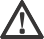 ОПАСНОСТЬ:Указывает на несомненно опасную ситуацию, которая, если ее не предотвратить, может послужить причиной смертельного случая или жизненно опасной травмы.ПРЕДУПРЕ-ЖДЕНИЕ:Указывает на возможно опасную ситуацию, которая, если ее не предотвратить, может послужить причиной смертельного случая или жизненно опасной травмы.ВНИМАНИЕ:Указывает на возможно опасную ситуацию, которая, если ее не предотвратить, может послужить причиной умеренно опасной травмы или травмы средней тяжести.ВНИМАНИЕ:(Без символа предупреждения об опасности) Указывает на ситуацию, которая может стать причиной возникновения повреждения оборудования или материалов.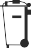 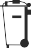 Отдельный сбор отходов. Данное устройство не предназначено для утилизации в числе обычных бытовых отходов. Поэтому, если возникает необходимость в замене устройства или утилизации (когда в его использовании больше нет необходимости), не следует размещать его среди обычных бытовых отходов. Данное устройство должно утилизироваться отдельно.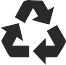 Отдельный сбор использованных устройств и упаковки позволит отправить материалы на переработку для повторного использования. Использование переработанных материалов помогает предотвратить загрязнение окружающей среды и снижает требования к исходным материалам.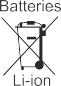 По истечении срока годности аккумуляторы необходимо утилизировать с соблюдением определенных мер предосторожности для окружающей среды. Аккумулятор содержит материалы, представляющие опасность как для людей, так и для окружающей среды. В связи с этим необходимо обеспечить изъятие и утилизацию данных материалов на специальном оборудовании, предназначенном для переработки литий-ионных аккумуляторов.ПроблемаВозможная причинаРешениеПильная шина и цепь нагрелись и выделяют дым.Цепь сильно натянута.Отрегулируйте натяжение цепи.Пильная шина и цепь нагрелись и выделяют дым.Масляный резервуар пустой.Добавьте смазку.Пильная шина и цепь нагрелись и выделяют дым.Загрязнение вызывает блокировку выпускного отверстия.Снимите пильную шину и прочистите выпускное отверстие.Пильная шина и цепь нагрелись и выделяют дым.Загрязнение вызывает блокировку масляного резервуара.Прочистите масляный резервуар. Добавьте новую смазку.Пильная шина и цепь нагрелись и выделяют дым.Загрязнение вызывает блокировку пильной шины и крышки масляного резервуара.Прочистите пильную шину и крышку масляного резервуараПильная шина и цепь нагрелись и выделяют дым.Загрязнение вызывает блокировку звездочки или направляющих колес.Прочистите звездочку и направляющие колеса.Скорость без нагрузки4 м/сДлина пильной шины254 ммОстановка цепи< 2 сЕмкость масляного резервуара цепи50 млВес (без аккумуляторного блока)2,7 кгИзмеренный уровень звукового давленияLpA= 80.4дБ(A), KpA= 3 дБ(A)Измеренный уровень акустической мощностиLwA= 94.1дБ(A)Гарантированный уровень акустической мощностиLwA.d= 97 дБ(A)Уровень вибрации2.5 м/с , K = 1.5 м/с2Цепь91PJ040X/ CL15040X(JL9D-1X40)Пильная шина100NDEA041/ M1501040-1041TL(M143 1245-1041HL)Срок гарантийного обслуживания на инструменты ТМ GREENWORKS TOOLS составляет: - 2 года (24 месяца) для изделий, используемых владельцами для личных (некоммерческих) нужд; - 1 год (12 месяцев) для всей профессиональной техники серии 82В, а также всех аккумуляторных ручных инструментов серии 24В (шуруповёртов, дрелей, лобзиков, циркулярных пил, гайковертов, фонарей, многофункциональных инструментов, ручных пылесосов, шлифовальных машин и др.), используемых в коммерческих целях и объемах; - 1 год (12 месяцев) для всех аккумуляторных батарей (АКБ), используемых с профессиональными инструментами серии 82В и всеми иными аккумуляторными инструментами, используемыми в коммерческих целях и объемах (если иное не указано в специальном контракте между ООО «ГРИНВОРКСТУЛС» и Покупателем). - 2 года (24 месяца) для аккумуляторных батарей (АКБ), используемых для личных (некоммерческих) нужд.  Гарантийный срок исчисляется с даты продажи товара через розничную торговую сеть. Эта дата указана в кассовом чеке или ином документе, подтверждающем факт приобретения инструмента или АКБ. В случае устранения недостатков в течение гарантийного срока, гарантийный срок продлевается на период, в течение которого он не использовался потребителем. Гарантийные обязательства не подлежат передаче третьим лицам. ОГРАНИЧЕНИЯ.Гарантийное обслуживание покрывает дефекты, связанные с качеством материалов и заводской сборки инструментов TM GREENWORKS TOOLS. Гарантийное обслуживание распространяется на   инструменты, проданные на территории РФ начиная с 2015 года, имеющие Гарантийный Талон или товарный чек, позволяющий произвести идентификацию изделия по модели, серийному номеру, коду или дате производства и дате продажи. Гарантия Производителя не распространяется на следующие случаи: 1. Неисправности инструмента, возникшие в результате естественного износа изделия, его узлов, механизмов, а так же принадлежностей, таких как: электрические кабели, ножи и режущие полотна, приводные ремни, фильтры, угольные щетки, зажимные устройства и держатели; 2. Механические повреждения, вызванные нарушением правил эксплуатации или хранения, оговорённых в Инструкции по эксплуатации; 3. Повреждения, возникшие вследствие ненадлежащего использования инструмента (использование не по назначению); 4. Повреждения, появившиеся в результате перегрева, перегрузки, механических воздействий, проникновения в корпус инструмента атмосферных осадков, жидкостей, насекомых или веществ, не являющихся отходами, сопровождающими его применение по назначению (стружка, опилки); 5. Повреждения, возникшие в результате перегрузки инструмента, повлекшей одновременный выход из строя 2-х и более компонентов (ротор и статор, электродвигатель и другие узлы или детали). К безусловным признакам перегрузки изделия относятся, помимо прочих, появление: цветов побежалости, деформации или оплавления деталей и узлов изделия, потемнения или обугливания изоляции, повреждения проводов электродвигателя под воздействием высокой температуры; 6. Повреждения, возникшие из-за несоблюдения сроков технического обслуживания, указанных в Инструкции по эксплуатации; 7. Повреждения, возникшие из-за несоответствия параметров питающей электросети требованиям к электросети, указанным на инструменте; 8. Повреждения, вызванные очисткой инструментов с использованием химически агрессивных жидкостей; 9. Инструменты, прошедшие обслуживание или ремонт вне авторизованного сервисного центра (АСЦ) GREENWORKS TOOLS; 10. Повреждения, появившиеся в результате самостоятельной модификации или вскрытия инструмента вне АСЦ; 11. Ремонт, произведенный с использованием запчастей, сменных деталей или дополнительных компонентов, которые не поставляются ООО «ГРИНВОРКСТУЛС» или не одобрены к использованию этой компанией, а также на повреждения, появившиеся в результате использования неоригинальных запчастей; ГАРАНТИЙНОЕ ОБСЛУЖИВАНИЕ. Для устранения неисправности, возникшей в течение гарантийного срока, Вы можете обратиться в авторизованный сервисный центр (АСЦ) GREENWORKS TOOLS или к официальному дистрибьютору компании, указанному в Инструкции, а также на сайте www.Greenworkstools.ru., Основанием для предоставления услуги по гарантийному обслуживанию в рамках данных гарантийных обязательств является правильно оформленный гарантийный талон, содержащий информацию об артикуле, серийном номере, дате продажи инструмента, заверенный подписью и печатью Продавца. Если будет установлено, что поломка инструмента связана с нарушением гарантийных условий производителя, то Вам будет предложено произвести платное обслуживание в одном из АСЦ GREENWORKS TOOLS. Настоящие гарантийные обязательства подлежат периодическим обновлениям, чтобы соответствовать новой продукции компании. Копия последней редакции гарантийных обязательств будет доступна на сайте www.greenworkstools.eu и на русскоязычной версии сайта www.greenworkstools.ru.Официальный Сервисный Партнер TM GREENWORKS TOOLS в России – ООО «Фирма Технопарк»: Адрес: Российская Федерация, г. Москва, улица Гвардейская, дом 3, корпус 1.Nп№Организация Город и Адрес Телефон 1ООО "Мастер-Класс"г. Астрахань414014, Астраханская обл, Астрахань г, Ярославская ул, дом № 348(8512)7591112ООО "Айсберг-Сервис"г. Барнаул656037, г. Барнаул, ул. Северо-Западная д. 548(385)23620023ООО "ЦИС"г. Белгород308002, Белгородская обл, Белгород г, Б.Хмельницкого пр-кт, дом № 133В8(4722) 31-82-48, 34-61-294ИП Гринев А.А.г. Брянск241019, Брянская обл, Брянск г, Красноармейская ул, дом № 93А8(953)28158295ООО Интертулс -ДВ-  СЦ Молоток г. Владивосток 690016, Приморский край, г. Владивосток, ул. Борисенко, дом № 34.8 (423) 26375026ИП Верстин В.Ф.г. Владимир600022, Владимирская обл, Владимир г, Ленина пр-кт, дом № 448 (4922) 38-67-557ООО «СК Славяне»г. Волгоград400107, г.Волгоград, ул.Рионская, д.8А8(8442) 3640508ООО «СК Славяне»г. Волжский404130, Волгоградская обл. г. Волжский, пр. им. Ленина 308М оф. 18(909) 39102519ИП Семенов А.Ю.г. Воронеж394026, Воронежская обл, Воронеж г, Текстильщиков ул, дом № 2, корпус "з"8 (473)261963510ИП Русин А.А.г. Воронеж394026, Воронежская обл, Воронеж г, Беговая ул, дом № 205, оф.2098(473) 333-03-3111ИП Салахов г. Екатеринбург 620026, г.Екатеринбург, ул. Р.Люксембург, 67А8(343)2519494   12ООО "Арсенал"г. ЖелезногорскКурская область г. Железногорск, ул. Дмитрова 268(960)684100113ИП Васильев А.С.г. Иркутск664003, Иркутская обл, Иркутск г, Киевская ул, дом № 34А8(908)661053814ООО «Сервис Тех Центр» г. Казань 420136, ул.Маршала Чуйкова, д.25, пом.1002(843)5254415, моб. 8917913357015ООО "Кпасное Колесо" г. Калининград 236008,г.Калининград,ул.Достоевского,д 218(929)166110716ИП Обухова Марина Сергеевнаг. Краснодар353217 Краснодарский край, Динской район пос. Южный ул. Северная д. 8А8 (861) 272888817ИП Конарев В.А.г. Краснодар350910, Краснодарский край, Краснодар г, Новый пер, дом № 23 8(918) 193 84 48 18ООО СЦ "База"г. Красноярск660056, г.Красноярск, ул. Березина, д.1, территория Троллейбусного Депо8(391) 223500619ИП Кухарчук Т.П.г. Комсомольск-на-Амуре681005, Хабаровский край, Комсомольск-на-Амуре г, Павловского ул, дом № 38 (4217) 31-80-0020ИП Куракин М.Н.г. Кемеровог.Кемерово, ул.Двужильного 7к2ст1 рынок «Привоз»8 (3842) 90140021ООО "СЦ КВЭЛ"г. Кемерово650066, г. Кемерово, пр-т Октябрьский, 20/1(3842)350480, 35831922ООО "Дядько"г. Курск305003 г. Курск, ул. Александра Невского 13 В-28 904 520 87 2723ООО "СЦ КВЭЛ"г. Ленинск-Кузнецкий652507, г. Ленинск-Кузнецкий, ул. Шевцовой, 1(38456) 7128124ООО "Фирма Технопарк" г. Москва121471,Москва, ул. Гвардейская д 3,к 18(8007)00652525ИП Силин Ю.В.г. МоскваМосква, Севанская ул, дом № 548 (985)256652026ИП Овод С.П.г. Магнитогорск455034, Челябинская обл., Магнитогорск г, Зеленый лог ул, дом № 568(351)940441227ИП Царева Н.П.г. Мурманск183031, Мурманская обл, Мурманск г, Свердлова ул, дом № 9 Б8 (953)300-193228ИП Кондратьев Владимир Леонидовичг.НижнийНовгород603074, Нижний Новгород г, Сормовское ш, дом № 1 «Б», оф.1 институт и метро Буревестник 8 (831) 257-79-54    8 908 16 70 24929ИП Куракин М.Н.г. Новосибирск 630024 Новосибирская обл. г. Новосибирск ул. Ватутина дом 44/1 корп.198(383) 399010930ООО «ЛИСКО центр»г. Новосибирск630032, Новосибирская обл, Новосибирск г, Станционная ул, дом № 28, корпус 37 (913) 916-84-9531ООО "СЦ КВЭЛ"г. Новокузнецк654005, г. Новокузнецк, просп. Строителей, 54(3843)20034732ИП Задорожная К.В.г. Омск644022, Омская обл., Омск г, Сакена Сейфуллина, дом № 408(3812) 50206033ООО "Арсенал"г. Орёл302004, г. Орел ул. 1-я Курская д.838 ( 4862 ) 54-12-12 доб 132, 8-960-650-30-0034ООО "Арсенал"г. Орёл302029, г. Орел Московское шоссе д.126б 8(4862) 200758, 8(962)482966635ООО «Территория сервиса»г. Пермь614064, Пермь, Чкалова, 7Е офис 102                              8 (342)259447936ООО "Куб"г. Пермь614064, Пермь г, Героев Хасана ул, дом № 558 (342)202049037ООО «Электра» г. Пятигорск357500, Ставропольский край . г.Пятигорск . проезд Суворовский , 1.А+7 (8793) 38275738ООО "С-ФК"г. Рязань390000, Рязань, ул. Садовая, д.338(4912) 282016, 92347239ИП Холод г. Ростов на Дону 344010, Ростов-на-Дону г., Нансена ул., 1408(863) 2790305 40ООО "Электра" г.Санкт Петербург 190013,  г, Санкт-Петербург, , Заставская ул. Д. 308(812)740358741ООО "Интер Электро" г. Самара 443052, Самарская обл, Самара г, Псковская, дом № 258(846) 9552414 42ИП Колоколов Дмитрий Владимировичг. Самара 443058, г. Самара, Физкультурная, дом № 17, 1этаж8(846)990544643ИП Никитина Н.В.г. Саратов410015, Саратовская обл, Саратов г, Пензенская ул, дом № 48 (8452)54141844ООО "Профинструмент"г. Северодвинск164500, Архангельская обл, Северодвинск г, Никольская ул, дом № 78(911) 672177045ИП Романов Р.А.г.Тула300005 ,г.Тула , ул. Павшинский мост , д 2,  (4872)790190, моб. +7980722925346ООО "Технодок"г.Тюмень625048, Тюмень, ул. Салтыкова-Щедрина, 58/2:83 452 215 66947ИП Вологжин Григорий Сергеевичг. Уфа450022, Уфа г, Менделеева ул, дом № 1538(347) 279-90-7048ИП Захаров Игорь Анатольевичг. Чебоксары428020, Чувашская Республика, Чебоксары г, Хевешская ул, дом № 5, корпус 1(8352) 63-97-5049ИП Апалькова Д.П.г.Челябинск454138, Челябинская область, г. Челябинск, ул. Молодогвардейцев, дом № 78(351) 267-50-0150ООО Ламед г Алмааты  Казахстан Алматы қ., Березовский көш. 3А, 050060 8 (727) 244-64-46  8(727) 293-34-5351СП "Сканлинк"-ОООг. Минск220019, Республика Беларусь, г. Минск, пер. Монтажников 4-й, дом № 5-168(017) 234-99-99